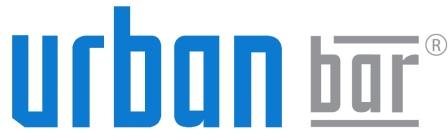 Sandbar AP Ltd, The Glasshouse, Highfields Business Park, Kneesworth, Royston Herts SG8 5JT United KingdomT: +44 (0)1763 244 473  F: +44 (0)1763 246 154    www.urbanbar.com23.01.21Could we please request a grace period of 90 days to complete our COPs.A combination of staff redundancies, part time working and other CV19 related issues has unfortunately meant the completion of COPs have been neglected.Thanks for your understanding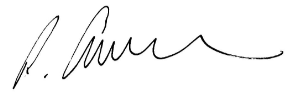 Richard Andrews